Túrakód: G_Veker-lapos-21 /  Táv.: 21 km  /  Frissítve: 2021-12-16Túranév: Szent-S-kör / Gyalog_Veker-lapos-21 kmEllenőrzőpont leírás:Feldolgozták: Baráth László, Hernyik András, Valkai Árpád, 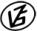 Tapasztalataidat, élményeidet őrömmel fogadjuk! 
(Fotó és videó anyagokat is várunk.)          Elnevezése          ElnevezéseKódjaLeírása1.Spari/R-CSpari/
R-CTermál-tó Ökoturisztikai bázis, az információs táblán2.Veker-lapos / 1Vek-l/1A földutak kereszteződésének K-i szegletében, a fűzfa NYÉNY-i oldalán3.Veker-lapos / 2Vek-l/2A földút ÉK-i oldalán, az akácsor egyik fájának DDK-i oldalán4.Veker-lapos / 9Vek-l/9A vasúti töltéstövében, a földúttól K-re, az „A” villanypózna ferde szárán5.Veker-lapos / 10Vek-l/10A földút ÉNY-i oldalán, egy akácfa KÉK-i oldalán6.Veker-lapos / 5Vek-l/5A földutak kereszteződésétől kissé ÉK-re, az út DNÍ-i oldalán, egy kőrisfa É-i oldalán